Geometry								Name: _______________________________Radicals, Pyth. Thm., & Special Right Triangles Quiz Review 		Date: __________________________PART I:  Radicals1.  			2. 			3. 			4. 5. 		6. 		7. 		8. 







9.  			10.   		11.  		12.  







13.		14. 	15. 		16.







17.    			18.  			19.  			20.  PART II:  Pythagorean Theorem1.  					2.  					3.  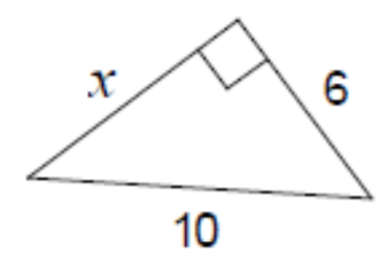 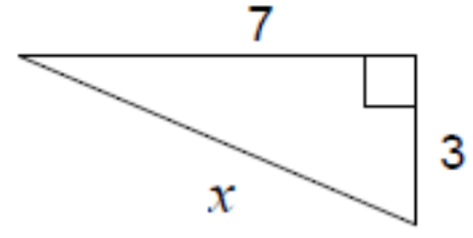 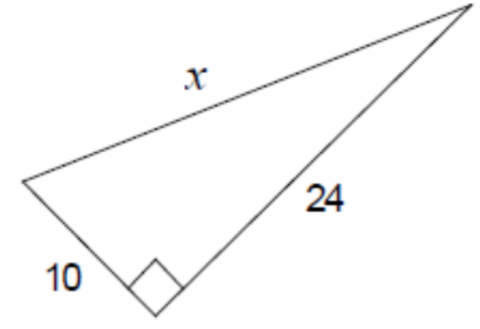 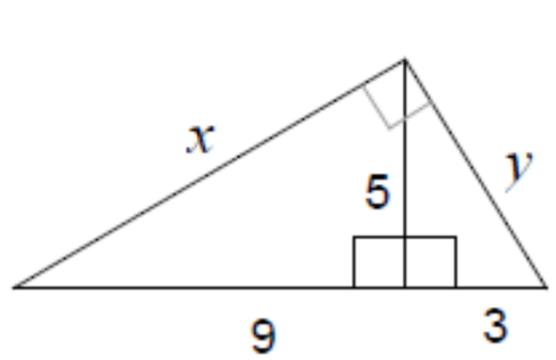 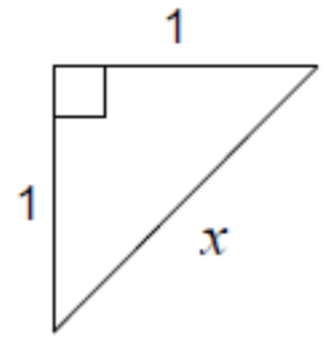 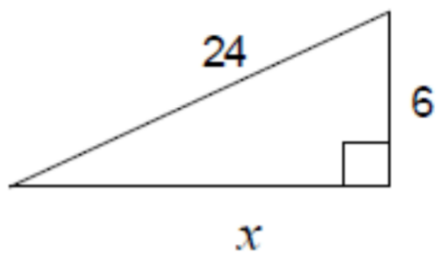 4.  					5.  					6.  For the following applications, make sure you draw a picture, show your work, and answer the question.7.  Two sides of a right triangle are 4 and 12 in. a. Find the missing side if these are the lengths of the legs. b. Find the missing side if these are the lengths of a leg and hypotenuse. 8.  The foot of a ladder is placed 6 feet from a wall. If the top of the ladder rests 8 feet up on the wall, how long is the ladder? 9.  John leaves school to go home. He walks 6 blocks North and then 8 blocks west. How far is John from the school?10.  A soccer field is a rectangle 90 meters wide and 120 meters long. The coach asks players to run from one corner to the corner diagonally across. What is this distance? PART III:  Find the value of each variable in radical form.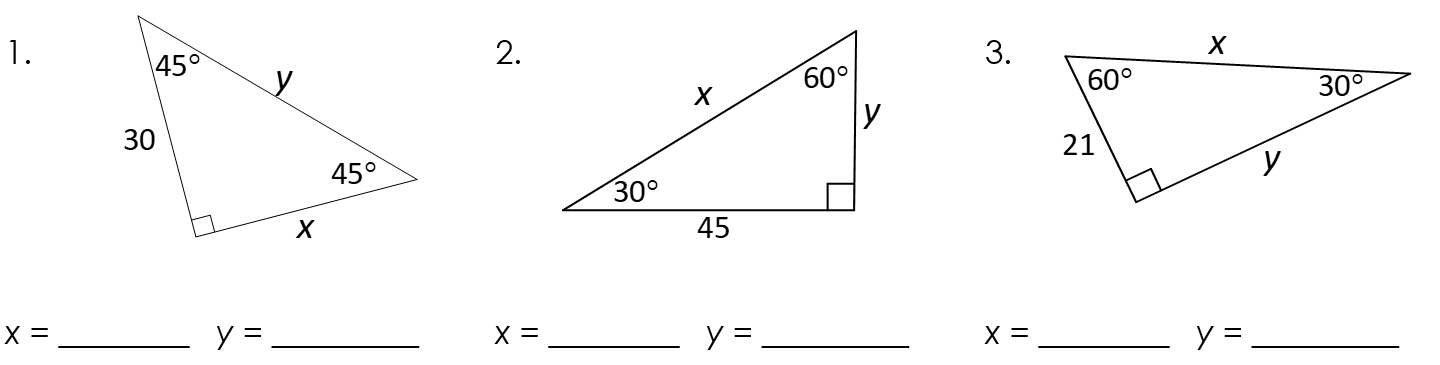 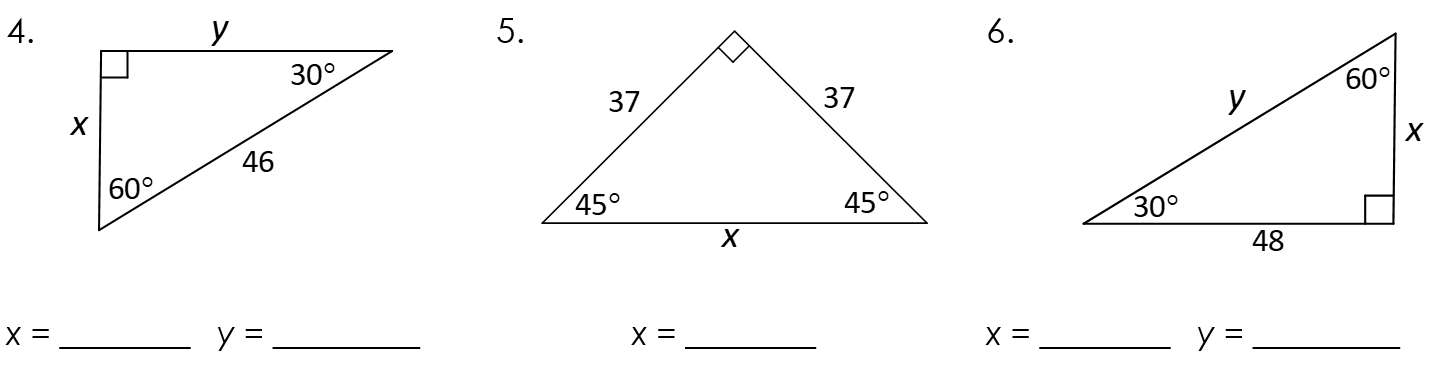 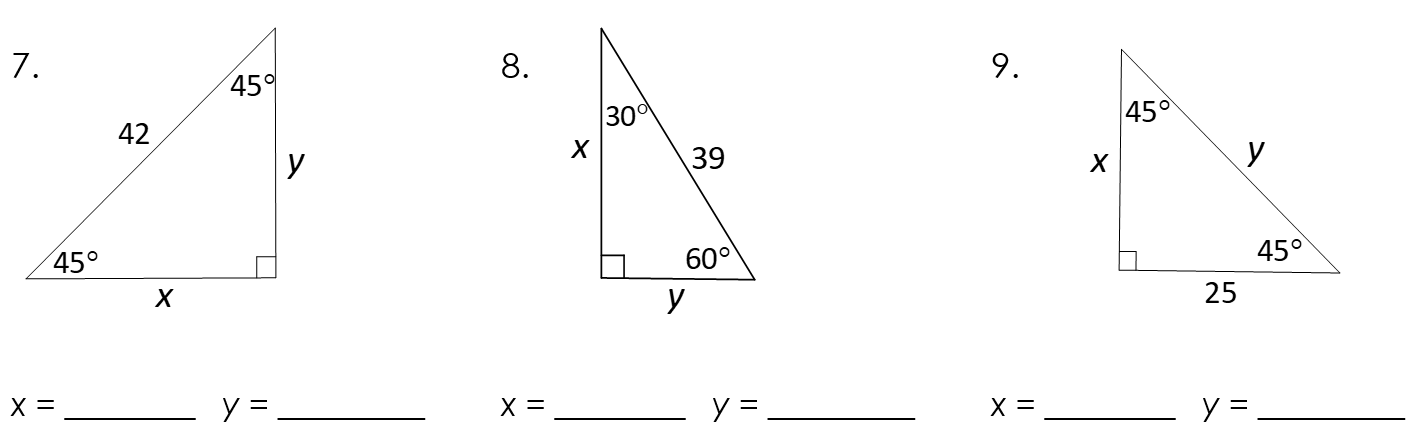 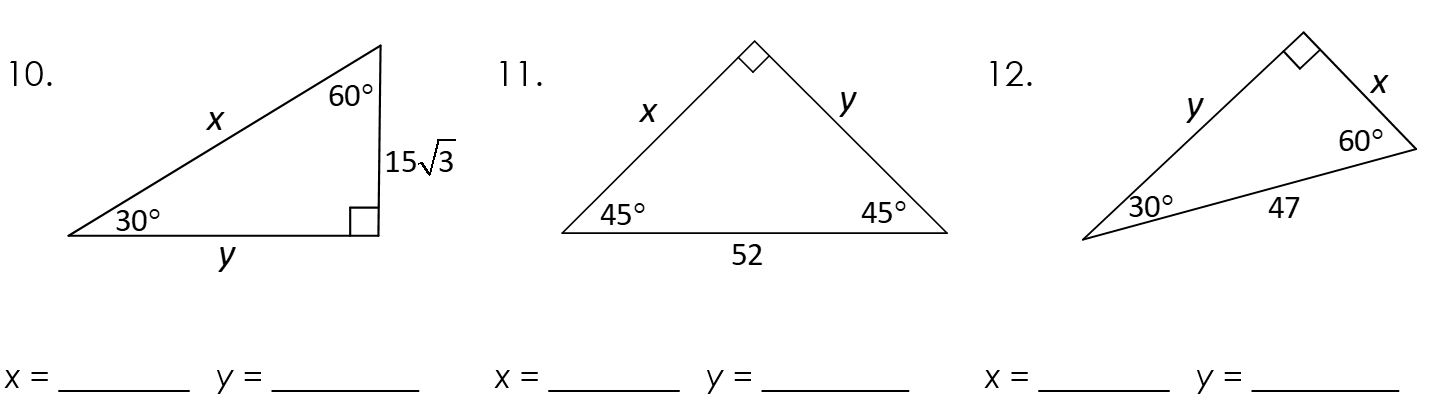 